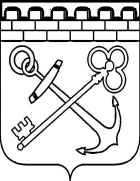 УПРАВЛЕНИЕ ЗАПИСИ АКТОВ ГРАЖДАНСКОГО СОСТОЯНИЯ ЛЕНИНГРАДСКОЙ ОБЛАСТИРАСПОРЯЖЕНИЕот    15  декабря 2020  № 21Об утверждении плана проверок органов,  осуществляющих  государственную  регистрацию актовгражданского  состояния, на 2021 год	В соответствии с областным законом от 08.12.2005 года № 112-оз «О наделении органов местного самоуправления муниципальных образований Ленинградской области отдельными государственными полномочиями в сфере государственной регистрации актов гражданского состояния», постановлением Правительства Ленинградской области от 25.03.2009 года № 72  «Об утверждении Положения об управлении записи актов гражданского состояния Ленинградской области», приказом управления от 25.11.2011 года № 6 «Об утверждении Административного  регламента исполнения государственной функции по проведению проверок исполнения органами местного самоуправления Ленинградской области отдельных государственных полномочий в сфере государственной регистрации актов гражданского состояния»:1. Утвердить план проверок органов,  осуществляющих государственную регистрацию актов гражданского состояния,   на 2021  год (Приложение).2.  Контроль за исполнением настоящего распоряжения оставляю за собой. Заместитель начальника  управления                                                                     Ю.П. ГрядицкаяПРИЛОЖЕНИЕк  распоряжению управления            записи актов  гражданского состояния Ленинградской областиот 15.12.2020  года № 21План проверок органов, осуществляющих  государственную регистрацию актов гражданского состояния,   на 2021  годпп/пНаименование органа, осуществляющего государственную регистрацию актов гражданского состояния, деятельность которого подлежит проверкеЦель и основание проверкиДата и срокипроверкиГосударственные гражданские служащие, осуществляющие проверку11.Управление записи актов гражданского состояния  Администрации муниципального образования  «Всеволожский муниципальный район» Ленинградской областиКонтрольза исполнениеморганами местного самоуправленияпереданных им полномочийна государственнуюрегистрацию актов гражданскогосостояния 16.03.20213 рабочихдняЧерняева Г.В.Никандрова В.В.Голденкова Ю.Р.22.Отдел записи актов гражданского состояния  администрации муниципального образования  Кировского муниципального района Ленинградской областиКонтрольза исполнениеморганами местного самоуправленияпереданных им полномочийна государственнуюрегистрацию актов гражданскогосостояния 07.04.20213  рабочихдняПавленко Т.Я.Россошанская А.В.Бастамова Э.М.33.  Отдел записи актов гражданского состояния администрации Лужского муниципального района Ленинградской областиКонтрольза исполнениеморганами местного самоуправленияпереданных им полномочийна государственнуюрегистрацию актов гражданскогосостояния 27.04.20212  рабочихдняЧерняева Г.В. Россошанская А.В.Бастамова Э.М.44. Отдел записи актов гражданского состояния   администрации Бокситогорского муниципального района Ленинградской областиКонтрольза исполнениеморганами местного самоуправленияпереданных им полномочийна государственнуюрегистрацию актов гражданскогосостояния 25.05.2021 3 рабочихдняЧерняева Г.В.Никандрова В.В.Голденкова Ю.Р.55.Управление записи актов гражданского состояния  администрации муниципального образования  «Выборгский район» Ленинградской областиКонтрольза исполнениеморганами местного самоуправленияпереданных им полномочийна государственнуюрегистрацию актов гражданскогосостояния 21.09.20213 рабочихдняЧерняева Г.В. Россошанская А.В.Бастамова Э.М.66. Отдел  записи актов гражданского состояния  Администрации муниципального образования  Киришский муниципальный район Ленинградской областиКонтрольза исполнениеморганами местного самоуправленияпереданных им полномочийна государственнуюрегистрацию актов гражданскогосостояния 20.10.20212 рабочихдняПавленко Т.Я.Голденкова Ю.Р.77. Комитет по делам записи актов гражданского состояния Гатчинского муниципального района Ленинградской области Контрольза исполнениеморганами местного самоуправленияпереданных им полномочийна государственнуюрегистрацию актов гражданскогосостояния 23.11.20213 рабочихдняПавленко Т.Я.Никандрова В.В. Суворкова Е.Д.